Formularz konsultacji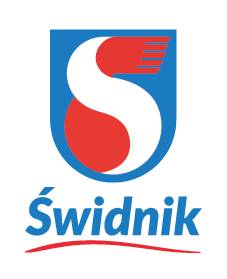 służący zgłaszaniu uwag, wniosków i propozycji zmian do projektu Gminnego Programu Rewitalizacji Miasta Świdnik na lata 2022-2030. Wypełniony formularz należy złożyć w terminie od dnia 03.06.2022 r. do 04.07.2022 r.elektronicznie na adres: wfe@e-swidnik.plosobiście w siedzibie Urzędu Miasta Świdnik, adres: ul. Stanisława Wyspiańskiego 27, 21-040 Świdnik.Wyrażam zgodę na przetwarzanie moich danych osobowych email, nr telefonu w celu złożenia niniejszego formularza.…………………………….……………(podpis)Imię i nazwiskoNazwa instytucjiE-mailTelefonUwagi do projektu dokumentuZapis w projekcie dokumentu z podaniem numeru stronyTreść uwagi i propozycja zmianyUzasadnienieKlauzula RODONa podstawie art. 13 ust. 1 i ust. 2 Rozporządzenia Parlamentu Europejskiego i Rady (UE) 2016/679 z 27 kwietnia 2016 r. w sprawie ochrony osób fizycznych w związku z przetwarzaniem danych osobowych i w sprawie swobodnego przepływu takich danych oraz uchylenia dyrektywy 95/46/WE (ogólne rozporządzenie o ochronie danych osobowych) (Dz. Urz. UE. L. z 2016r nr 119, str.1) (dalej jako: „RODO”), informujemy Panią/Pana 
o sposobie i celu, w jakim przetwarzamy Pani/Pana dane osobowe, a także o przysługujących Pani/Panu prawach, wynikających z regulacji o ochronie danych osobowych:Administratorem Pani/Pana danych osobowych jest Gmina Miejska Świdnik w Świdniku; dane adresowe: ul. Stanisława Wyspiańskiego 27, 21-040 Świdnik,Wyznaczyliśmy inspektora ochrony danych, z którym może Pani/Pan kontaktować się we wszystkich sprawach dotyczących przetwarzania danych osobowych oraz korzystania z praw związanych 
z przetwarzaniem danych poprzez: email: iod@e-swidnik.p lub pisemnie na adres: Urząd Miasta Świdnik ul. Stanisława Wyspiańskiego 27Pani/Pana dane osobowe przetwarzane są w celu przeprowadzenia konsultacji społecznych 
w przedmiocie zbierania uwag do zapisów projektu Gminnego Programu Rewitalizacji w Świdniku. Podanie danych osobowych jest dobrowolne.Podstawą prawną przetwarzania Pani/Pana danych osobowych jest:wypełnienie obowiązku wynikającego z przepisów ustawy z dnia 9 października 2015r. 
o rewitalizacji (art. 6 ust. 1 lit.c) RODO)niezbędność do wykonania zadania realizowanego w interesie publicznym (art.6 ust. 1 lit. e) RODO)Pani/Pana zgoda na przetwarzanie danych osobowych, jeżeli zostaną przekazane nam inne dane w zakresie adresu e-mail oraz numeru telefonu (art. 6 ust. 1 lit. a) RODO)Z danych osobowych będziemy korzystać do momentu zakończenia realizacji celów określonych w pkt 3, a po tym czasie przez okres oraz w zakresie wymaganym przez przepisy powszechnie obowiązującego prawa.Pani/Pana dane mogą zostać przekazane:organom władzy publicznej oraz podmiotom wykonującym zadania publiczne lub działających na zlecenie organów władzy publicznej, w zakresie i w celach, które wynikają z przepisów powszechnie obowiązującego prawa;innym podmiotom, które na podstawie stosownych umów podpisanych z Gminą Miejską Świdnik przetwarzają dane osobowe, dla których Administratorem jest Gmina Miejska Świdnik.Pani/Pana dane mogą być przetwarzane w sposób zautomatyzowany i nie będą podlegać profilowaniu.Pani/Pana dane nie trafią poza Europejski Obszar Gospodarczy (obejmujący Unię Europejską, Norwegię, Liechtenstein i Islandię).W związku z przetwarzaniem Pani/Pana danych osobowych, przysługują Pani/Panu następujące prawa:prawo dostępu do danych osobowych,prawo żądania sprostowania (poprawienia) danych osobowych;prawo żądania usunięcia danych osobowych przetwarzanych bezpodstawnie w przypadkach określonych w art. 17 RODO;prawo żądania ograniczenia przetwarzania danych osobowych;prawo wniesienia sprzeciwu wobec przetwarzania Państwa danych osobowych w przypadkach określonych w art. 21 RODO;prawo do przenoszenia Państwa danych osobowych w przypadkach określonych w art. 20 RODO;prawo do cofnięcia zgody – w przypadku gdy przetwarzamy dane osobowe na podstawie Pani/Pana zgody;prawo wniesienia skargi do Prezesa Urzędu Ochrony Danych Osobowych, gdy uzna Pani/Pan, iż przetwarzanie danych osobowych narusza przepisy ogólnego rozporządzenia o ochronie danych osobowych (RODO).